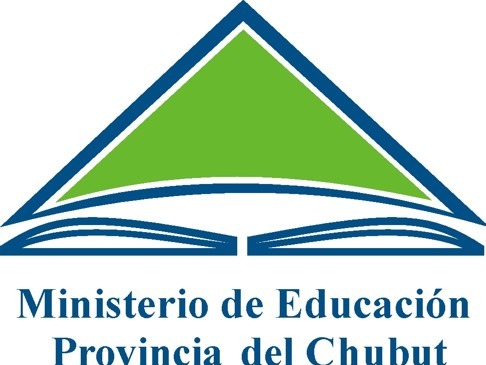 Dirección General de Educación Superior yFormación Docente inicialInstituto Superior de Formación Docente N° 803Puerto MadrynDirección General de Educación Superior yFormación Docente inicialInstituto Superior de Formación Docente N° 803Puerto MadrynP R O G R A M A   2 0 14pP R O G R A M A   2 0 14pEducación de jóvenes y adultos y formación integralEquipo Docente:Prof. Ma. Laura CoutazProf. Leticia Legaz1. FUNDAMENTACIÓN2. OBJETIVOS3. CONTENIDOS4. METODOLOGÍA DE TRABAJO5. EVALUACIÓN (CONDICIONES ALUMNO REGULAR)6. BIBLIOGRAFÍA7. ANEXO (CONTRATO DIDÁCTICO)1. FUNDAMENTACIÓN2. OBJETIVOS3. CONTENIDOS4. METODOLOGÍA DE TRABAJO5. EVALUACIÓN (CONDICIONES ALUMNO REGULAR)6. BIBLIOGRAFÍA7. ANEXO (CONTRATO DIDÁCTICO)Año: 2019Firma del Equipo Docente:Año: 2019Firma del Equipo Docente: